Контрольно-счетный органМуниципального образованияДзержинский район663700 Красноярский крайДзержинский район с. Дзержинское ул.Ленина 15тел. 89029223146e-mail:   yury.safronov.59@mail.ruЗАКЛЮЧЕНИЕ на проект решения Денисовского сельского советаДзержинского района Красноярского края 
«О внесении изменений в решение 
от 22 декабря 2022 года № 19-72р «О бюджете муниципального образования
Денисовский сельсовет на 2023 год и на плановый период 2024 -2025 годов»         19 декабря 2023 года                                                                               №431.Основание для проведения экспертизы: Федеральный закон от 07.02.2011 № 6-ФЗ "Об общих принципах организации и деятельности контрольно-счетных органов субъектов Российской Федерации и муниципальных образований", п.  раздел  решение Дзержинского районного совета депутатов от 19.01.2016  №4-28 "О создании Контрольно-счётного органа Дзержинского района красноярского края                                                                         2.Цель экспертизы: оценка финансово - экономических обоснований на предмет обоснованности расходных обязательств бюджета муниципального образования Денисовский сельский совет,  решения Денисовского сельсовета «О внесении изменений в решение  от 22 декабря 2022 года № 19-72р «О бюджете муниципального образования Денисовский сельсовет  на 2023 год и на плановый период 2024 и 2025 годов» 3.Предмет экспертизы: проект решения Денисовского сельсовета «О внесении изменений в от 22 декабря 2022 года № 19-72р «О бюджете муниципального образования Денисовский сельсовет  на 2023 год и на плановый период 2024 и 2025 годов» материалы и документы финансово-экономических обоснований указанного проекта в части, касающейся расходных обязательств муниципального образования Денисовский сельсовет. Общая частьпроект решения Денисовского сельсовета «О внесении изменений в от 22 декабря 2022 года № 19-72р «О бюджете муниципального образования Денисовский сельсовет  на 2023 год и на плановый период 2024 и 2025 годов»с приложениями № 1, 2, 3, 4, 5, 6 (далее – проект Решения), пояснительной запиской к проекту Решения представлен на экспертизу в Контрольно-счетный орган Дзержинского района 15 декабря  2023 года.Представленным проектом Решения предлагается изменить основные характеристики бюджета муниципального образования, утвержденные решением Денисовского «О внесении изменений в от 22 декабря 2022 года № 19-72р «О бюджете муниципального образования Денисовский сельсовет  на 2023 год и на плановый период 2024 и 2025 годов» (далее – утвержденный бюджет), к которым, в соответствии с п. 1 ст. 184.1 БК РФ, относятся общий объем доходов, общий объем расходов и дефицит бюджета.Проектом Решения вносятся изменения в основные характеристики бюджета на 2023 год,  в том числе:- доходы бюджета по сравнению с уточненным бюджетом увеличиваются на 1805657,39 или на 8,7% от уточненных бюджетных назначений.С учетом планируемых изменений доходов  бюджета составят 22351417,39 руб.  - расходы бюджета увеличиваются на 1805657,39 руб или 8,6% от уточненных бюджетных ассигнований.С учетом планируемых изменений поступления расходов бюджета составят 22802699,23 руб.  - дефицит бюджета составил на сумму 451281,84  руб.- остатки денежных  средств на счетах  бюджета на текущую дату составил 451281,84 руб.Основные характеристики бюджета муниципального образования на 2024 и 2025 годы проектом Решения не изменяются.Общий анализ изменений основных характеристик бюджета муниципального образования Денисовский сельский совет на 2023- 2025 год приведен в таблице 1:Таблица 1 руб.Расходы муниципального бюджета Денисовский сельсовет на 2023 годДополнительные ассигнования предусматриваются по 4 разделам из 23 разделов классификации расходов бюджета. Вносимые изменения в бюджетные ассигнования 2023 года по всем разделам классификации расходов представлены в Таблице № 2Таблица № 2 руб.Кардинальных изменений в структуре расходных обязательств муниципального образования Денисовский сельсовет на 2023 год проектом не предусматривается. Корректировка бюджета предполагает сохранение расходных обязательств на приоритетных направлениях, определенных еще на этапах формирования принятия бюджета.               Дефицит бюджета муниципального образования и источники его                                                                          финансированияС учетом планируемых изменений дефицит бюджета на 2023 год составит 451281,84 руб. Объем указанных изменений (451281,84 руб.) соответствует объему остатков средств на счетах по учету Денисовского сельсовета бюджета. Объемы ассигнований по источникам внутреннего финансирования  бюджета на плановый период 2024 и 2025 годов не изменяются. Выводы:1. Проект Решения внесен на рассмотрение совета депутатов Денисовского сельсовета в сроки, установленные законодательством Российской Федерации.2. Проектом Решения не планируется изменение основных характеристик бюджета муниципального образования Денисовский сельсовет, к которым, в соответствии с п.1 ст. 184.1 БК РФ, относятся общий объем доходов, общий объем расходов и дефицит бюджета:на текущий 2023 финансовый год доходы увеличиваются на 1805657,39 рублей и составят 22351417,39 рублей , расходы бюджета увеличиваются на 1805657,39 рублей и составят 22802699,23 рублей.  в плановом периоде 2024-2025 годов изменение основных характеристик бюджета муниципального образования Денисовский сельсовет не предполагается.3. Корректировка бюджетных ассигнований предполагает сохранение расходных обязательств на приоритетных направлениях, раннее утвержденных в бюджете Денисовского сельсовета.4. Дефицит бюджета муниципального образования Денисовский сельсовет составляет 451281,84 руб. 5. В проекте Решения соблюдены ограничения, установленные бюджетным Кодексом Российской Федерации.По итогам экспертизы проекта Решения О внесении изменений в решение «О внесении изменений в решение  от 22 декабря 2022 года № 19-72р «О бюджете муниципального образования Денисовский сельсовет  на 2023 год и на плановый период 2024 и 2025 годов»замечания и предложения отсутствуют.Внешняя проверка проекта решения  подтвердила достоверность основных показателей бюджета Денисовского сельского совета Дзержинского  района.  Контрольно-счётный орган Дзержинского района считает, что проект  бюджета Денисовского сельского совета Дзержинского района  может быть рассмотрен на заседании Совета депутатов Денисовского сельского совета Дзержинского района.Председатель Контрольно-счётного органа Дзержинского района Красноярского края                                                                          Ю.П.СафроновОсновные характеристики бюджета муниципального образования Денисовский сельсовет на 2023 годОсновные характеристики бюджета муниципального образования Денисовский сельсовет на 2023 годОсновные характеристики бюджета муниципального образования Денисовский сельсовет на 2023 годОсновные характеристики бюджета муниципального образования Денисовский сельсовет на 2023 годОсновные характеристики бюджета муниципального образования Денисовский сельсовет на 2024 годОсновные характеристики бюджета муниципального образования Денисовский сельсовет на 2024 годОсновные характеристики бюджета муниципального образования Денисовский сельсовет на 2024 годОсновные характеристики бюджета муниципального образования Денисовский сельсовет на 2024 годОсновные характеристики бюджета муниципального образования Денисовский сельсовет на 2025 годОсновные характеристики бюджета муниципального образования Денисовский сельсовет на 2025 годОсновные характеристики бюджета муниципального образования Денисовский сельсовет на 2025 годОсновные характеристики бюджета муниципального образования Денисовский сельсовет на 2025 годУтверждено решением о бюджете на 2017год Предусмотрено проектомАбсолютное значение Темпы роста (снижения) (%)Утверждено решением о бюджете на 2018 год Предусмотрено проектомАбсолютное значение Темпы роста (снижения) (%)Утверждено решением о бюджете на 2019 год Предусмотрено проектомАбсолютное значение Темпы роста (снижения) (%)Доходы всего20545760,0022351417,391805657,398,7%17098797,0017098797,0000,00%17204493,0017204493,0000,00%Расходы всего20997041,8422802699,231805657,398,6%17098797,0017098797,0000,00%17204493,0017204493,0000,00%Объем дефицита/ профицита 451281,84  0 000000000РазделНаименованиебюджетные ассигнования на 2020 годбюджетные ассигнования на 2020 годДинамикаДинамика№п\пРазделНаименованиеуточненные решением о бюджете от 22 декабря 2022 года № 19-72р с учетом изменений согласно представленного проектаСумма%12345610100Общегосударственные вопросы5008292,005035319,00%20102Функционирование высшего должностного лица субъекта российской Федерации и муниципального образования1053207,001053207,00%3  0104Функционирование Правительства Российской Федерации,высших исполнительных органов государственной власти субъектов Российской Федерации , местных администраций3896651,003935211,00%40106Обеспечение деятельности финансовых, налоговых и таможенных органов и органов финансового надзора26901,0026901,00%50107Обеспечение проведения выборов и референдумов%6  0111Резервные фонды15000,000,000,0%70113Другие общегосударственные вопросы16533,0020000,000%80200Национальноя оборона175200,00175200,00%90203Мобилизационная и войсковая подготовка175200,00175200,00%100300Национальная безопасность и правоохранительная деятельность732854,00732854,00%110309Защита населения и территории от чрезвычайных ситуаций природного и техногенного характере0,0120310Пожарная безопасность732854,00732854,00%130400Национальная экономика.1274933,231355453,250%140409Дорожное хозяйство(дорожные фонды)1272774,251353294,250%150412Другие вопросы в области национальной экономики2159,002159,00%160500Жилищно-коммунальное хозяйство13743786,5915426686,98%170502Коммунальное хозяйство708000,00987649,39%180503Благоустройство13035786,5914439037,59%190800Культура и кинематография59976,0075186,00%200801Культура59976,0075186,00%211000СОЦИАЛЬНАЯ ПОЛИТИКА2000,002000,000,0%221006Другие вопросы в области социальной политики 2000,002000,000,0%23Условно утвержденные0%ВСЕГО20997041,8422802699,231805657,398,6%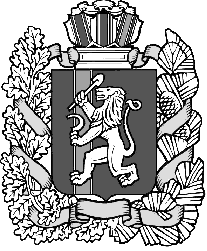 